НА БЛАНКЕ ОРГАНИЗАЦИИНА ЭЛЕКТРОННУЮ ПОЧТУ norm@niitm.spb.ruУважаемый Олег Юрьевич!Прошу Вас оказать услуги по нормированию труда.Гарантируем оплату в срок до __.__.20__ г. Реквизиты организации.Приложение – Техническое задание на оказание услуг по нормированию труда на ___ листах в 1 экз.Генеральный директор        И.О. Фамилия                           ПЕЧАТЬГлавный бухгалтер              И.О. ФамилияПриложение 1 к Исх.№_________ от_____Техническое задание на оказание услуг по нормированию трудаГенеральный директор                                                     И.О. ФамилияОБРАЗЕЦ ЗАПОЛНЕНИЯПриложение 1 к Исх.№_________ от_____Техническое задание на оказание услуг по нормированию труда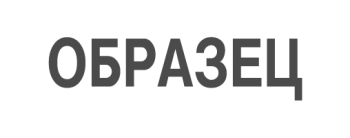 Генеральный директор                                                     И.О. ФамилияОт_____ Исх.№_________Генеральному директоруАО "НИИ ТМ" Антонову О. Ю.НАИМЕНОВАНИЕОПИСАНИЕ1 Запрашиваемые работы (услуги)2 Место выполнения работ (услуг)3 Текущее состояние запрашиваемых работ(услуг)4 Основные требования4 Основные требования4.1 Основные этапыРабот и (услуг)4.2 Сроки выполнения работ (оказания услуг)Работы проводятся по календарному плану-графику, согласованному сторонами договора. Исполнитель предоставляет наблюдательные листы по мере завершения обработки данных.Окончательные результаты должны быть переданы Заказчику не позднее 10-ти рабочих дней с момента завершения наблюдений. Исполнитель обеспечивает сопровождение результатов работы по исполненному договору в течение трех календарных месяцев после подписания акта-приемки выполненных работ(услуг).4.3 Требования к полноте   выполняемых работ (оказанию услуг)4.4 Требования к качеству выполняемых работ(услуг)Компания –исполнитель должна предоставить компетентных специалистов, имеющих профессиональное образование и опыт работы по нормированию труда. При проведении работ следует руководствоваться следующими документами: -  Трудовой Кодекс Российской Федерации;-Постановление Правительства РФ от 11.11.2002 № 804 «О правилах разработки и утверждения типовых норм труда»;- Приказ Минтруда России от 31.05.2013 № 235 «Об утверждении методических рекомендаций для федеральных органов исполнительной власти по разработке типовых отраслевых норм труда»;-  Приказ Минтруда России от 30.09.2013 № 504 «Об утверждении методических рекомендаций для государственных (муниципальных) учреждений по разработке системы нормирования труда»;- Локальные нормативные акты Заказчика.5.Дополнительные требования5.Дополнительные требования5.1 Требования к сопровождению проведения работВ ходе выполнения работ возможны встречи с представителями заказчика по предварительным результатам работы5.2 Требования к отчетности6.  Ресурсы, предоставляемые Заказчиком6.  Ресурсы, предоставляемые Заказчиком6.1 Оборудование, инструменты, программные продуктыСогласно требованиям к выполнению работ6.2 Персонал6.4 ДокументацияЛокальные нормативные документы Заказчика:- технологическую и конструкторскую документацию;- правила внутреннего трудового распорядка-должностные инструкции- положения и инструкционные карты- другие нормативные документы, касающиеся выполнения обязательств по договору по запросу Исполнителя6.5 Хозяйственно-бытовые условия7 Особые условия7 Особые условия7.1 Особые условия1.Прибывшие на место проведения работ сотрудники исполнителя проходят санитарно-эпидемиологические мероприятия, установленные на предприятии-Заказчика2. Стороны обязаны сохранять конфиденциальность информации, полученной в ходе исполнения настоящего договора.3.Передача конфиденциальной информации третьим лицам, опубликование или иное разглашение такой информации может осуществляться только с письменного согласия Сторон.8 Прочие требования8 Прочие требованияНАИМЕНОВАНИЕОПИСАНИЕ1 Запрашиваемые работы (услуги)Разработка нормативов и норм времени на заготовительные, токарные, фрезерные и сборочно-монтажные работы2 Место выполнения работ (услуг)Цеха предприятия АО «НИИ ТМ»3 Текущее состояние запрашиваемых работ(услуг)100-120 % выполнения нормРемонт ранее выпускаемых изделийИзготовление новых изделий4 Основные требования4 Основные требования4.1 Основные этапыРабот и (услуг)Оценка состояния нормирования,Проведение хронометражных наблюдений,Обработка результатов,Согласование/утверждение4.2 Сроки выполнения работ (оказания услуг)Работы проводятся по календарному плану-графику, согласованному сторонами договора. Исполнитель предоставляет наблюдательные листы по мере завершения обработки данных.Окончательные результаты должны быть переданы Заказчику не позднее 10-ти рабочих дней с момента завершения наблюдений. Исполнитель обеспечивает сопровождение результатов работы по исполненному договору в течение трех календарных месяцев после подписания акта-приемки выполненных работ(услуг).4.3 Требования к полноте   выполняемых работ (оказанию услуг)Количество хронометражей на операцию не менее трехКоличество разработанных нормативов по труду- 4штКоличество разработанных норм времени на изготовление деталей-40шт4.4 Требования к качеству выполняемых работ(услуг)Компания –исполнитель должна предоставить компетентных специалистов, имеющих профессиональное образование и опыт работы по нормированию труда. При проведении работ следует руководствоваться следующими документами: -  Трудовой Кодекс Российской Федерации;-Постановление Правительства РФ от 11.11.2002 № 804 «О правилах разработки и утверждения типовых норм труда»;- Приказ Минтруда России от 31.05.2013 № 235 «Об утверждении методических рекомендаций для федеральных органов исполнительной власти по разработке типовых отраслевых норм труда»;-  Приказ Минтруда России от 30.09.2013 № 504 «Об утверждении методических рекомендаций для государственных (муниципальных) учреждений по разработке системы нормирования труда»;- Локальные нормативные акты Заказчика.5.Дополнительные требования5.Дополнительные требования5.1 Требования к сопровождению проведения работВ ходе выполнения работ возможны встречи с представителями заказчика по предварительным результатам работы5.2 Требования к отчетностиПо согласованию с Заказчиком (листы, норматив)6.  Ресурсы, предоставляемые Заказчиком6.  Ресурсы, предоставляемые Заказчиком6.1 Оборудование, инструменты, программные продуктыСогласно требованиям к выполнению работ6.2 ПерсоналТехнический контакт (уполномоченное лицо Заказчика)Пример – бюро нормирования по согласованию в части загрузки от основного рабочего времени6.4 ДокументацияЛокальные нормативные документы Заказчика:- технологическую и конструкторскую документацию;- правила внутреннего трудового распорядка-должностные инструкции- положения и инструкционные карты- другие нормативные документы, касающиеся выполнения обязательств по договору по запросу Исполнителя6.5 Хозяйственно-бытовые условия7 Особые условия7 Особые условия7.1 Особые условия1.Прибывшие на место проведения работ сотрудники исполнителя проходят санитарно-эпидемиологические мероприятия, установленные на предприятии-Заказчика2. Стороны обязаны сохранять конфиденциальность информации, полученной в ходе исполнения настоящего договора.3.Передача конфиденциальной информации третьим лицам, опубликование или иное разглашение такой информации может осуществляться только с письменного согласия Сторон.8 Прочие требования8 Прочие требования